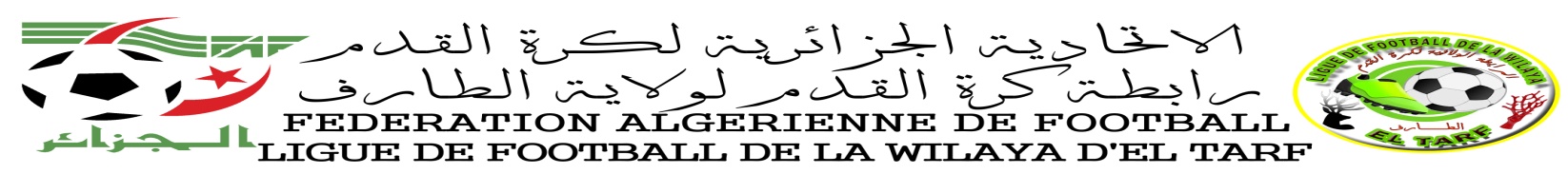 DIRECTION TECHNIQUE DE WILAYACOMMUNIQUEAUX CANDIDATS DFE1La Direction technique de la wilaya d’EL-TARF organise une journée pédagogique au profit des futurs entraineurs DFE1 et ce le Samedi 14/03/2020 au CSP TAHRI RABAH SIDI BELGACEM à partir de 09h30.Thèmes :Lois 12 : fautes et incorrections SecourismePrésence indispensableDIRECTION TECHNIQUE DE WILAYACOMMUNIQUEAUX CANDIDATS DFE1La Direction technique de la wilaya d’EL-TARF informe l’ensemble des candidats au stage que la première session d’entraineurs DFE1 aura lieu du 22/03 au 26/03/2020Théorie : Salle AHMED BETCHINE TARFPratique : Stade ABIDAT SADDEK TARFLISTE DES CANDIDATS DU 3EME STAGE DFE1N°NOM ET PRENOMDATE DE NAISSANCEالاسم و اللقب1HARMEL ZINA05/07/1983هرمال زينة2LARFI BELKACEM03/03/1965العرفي بلقاسم3MESSOUBEUR SAID06/01/1991مصوبر سعيد4SOUARKHI LAMRI09/03/1972سوارخي العمري5GAFSI SEDDIQ29/01/1984قفصي صديق6BAIRI AZEDINE20/03/1966بعيري عز الدين7LOURACIA MOHAMED12/07/2000لوراسية محمد أنيس8MEHRI YOUCEF29/01/1971مهري يوسف9HAMZA KHALED14/05/1973حمزة خالد10AHMED GAID BOURHANE EDDINE14/08/1993أحمد قايد برهان الدين11BENMAKHLOUF HAMZA20/06/1981بن مخلوف حمزة12SAADAOUI SABER11/12/1985سعداوي صابر13SAHLIA ANOUAR14/01/1993سحالية أنور14MESSOUBEUR KHEIREDDINE06/01/1991مصوبر خير الدين15KAHLOUCHI FAOUZI07/11/1972كحلوشي فوزي16CHABOUR MOHAMED CHERIF30/01/1983شابور محمد الشريف17IBOUD ABDERRAOUF15/09/1996عيبود عبد الرؤوف18BATALLAH TAREK19/09/1981بعث الله طارق19BELIOUNI TAREK15/01/1976بليوني طارق20FILALI SALIM25/11/1974فيلالي سليم21HARKAS ABDELMOUMEN20/05/1995حرقاس عبد المؤمن22SAADI FOUAD23/01/1973سعدي فؤاد23ZOUAGHI KHALED10/03/1985زواغي خالد24ZOUAOUI SALIM14/01/1974زواوي سليم25CHIBANI TAREK22/09/1978شيباني طارق26LAKEHAL AMMAR ANIS13/06/1984لكحل عمار أنيس27FACI LOQMAN30/08/1983فاسي لقمان28MESLEM AKRAM23/02/1993مسلم أكرم29BENDIR ISHAK25/04/1994بن دير اسحاق30ZEMOURI ABDELDJALIL12/06/1996زموري عبد الجليل